V 1 – Welcher Teil der Kerze sorgt für den Leuchteffekt?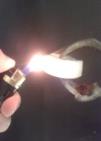 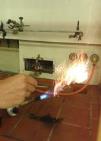 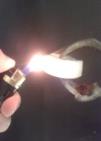 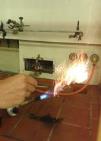 Materialien: 		Kerzenwachs, BunsenbrennerChemikalien:		HolzkohlepulverDurchführung: 		Es wird versucht, das Kerzenwachs (ohne Docht) mit dem Bunsenbrenner zu entzünden. Beobachtung:			Das Kerzenwachs lässt sich nicht entzünden, es schmilzt lediglich. Das Holzkohlepulver dagegen verbrennt in vielen kleinen Funken.Deutung:			Das Wachs beginnt, sich bei Wärmezufuhr lediglich zu verflüssigen, das flüssige Wachs brennt jedoch nicht. Das Holzkohlepulver brennt in hellem Funkensprühen ab. Das feine Pulver lässt sich leichter entzünden.Literatur:		[1] G. Lange, Feuer und Flamme – Experimente und Informationen rund 			um die 	Kerze, www.chemie-uni-rostock.de/lfbz (Zuletzt abgerufen am 			5.8.2014 um 14:35 Uhr) GefahrenstoffeGefahrenstoffeGefahrenstoffeGefahrenstoffeGefahrenstoffeGefahrenstoffeGefahrenstoffeGefahrenstoffeGefahrenstoffeHolzkohlepulverHolzkohlepulverHolzkohlepulverH: 332-312-302-412H: 332-312-302-412H: 332-312-302-412P: 273-​302+352P: 273-​302+352P: 273-​302+352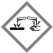 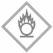 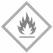 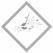 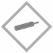 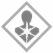 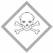 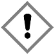 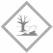 